L1/2 Cambridge National in Sports StudiesRO52: Developing Sports Skills – LO4Unit NavigatorUnit NavigatorUnit NavigatorUnit NavigatorIn this unit you will develop your skills, techniques and tactics in team and individual sports. The aims are as follows:LG1: KnowledgeLG2: ApplicationLG3: SkillsIn this unit you will develop your skills, techniques and tactics in team and individual sports. The aims are as follows:LG1: KnowledgeLG2: ApplicationLG3: SkillsIn this unit you will develop your skills, techniques and tactics in team and individual sports. The aims are as follows:LG1: KnowledgeLG2: ApplicationLG3: SkillsIn this unit you will develop your skills, techniques and tactics in team and individual sports. The aims are as follows:LG1: KnowledgeLG2: ApplicationLG3: SkillsIn this unit you will develop your skills, techniques and tactics in team and individual sports. The aims are as follows:LG1: KnowledgeLG2: ApplicationLG3: SkillsAssessment GradesLesson Title.Learning Goals/Outcomes/Content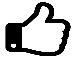 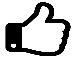 1.    Evaluating performanceLG2 – To be able to evaluate own performance and identify 3 strengths and 3 areas for improvementLG3 – To justify and provide reasoning and impact of the strengths and areas for improvement2.     Classifications of skillLG1 - To know the different classifications of skillLG2 – To be able to place key skills on the simple/complex and open/closed continuums.3.   Practice methodsLG1 - To know the types of practice that can be used to improve performanceLG2 - To be able to give examples of practices that could be used to improve their performance LG2 – To be able to design a skill practice to improve performance4.    Leading skill practices LG3 - To demonstrate the leading of a skill practice for a selected group of peers5.    Leading skill practices LG3 - To demonstrate the leading of a skill practice for a selected group of peers 6.   Assignment completionLG3 – To demonstrate knowledge of practice methods in completing assignment 3 part 1 7.    Assignment completionLG3 – To demonstrate knowledge of practice methods in completing assignment 3 part 1 8.     Measuring ImprovementsLG1 – To know how to measure improvement in skills, techniques and strategies developed. LG2 – To be able to give specific examples of how to use methods of measuring improvement in their selected sport. 9.     Assignment completionLG3 – To demonstrate knowledge of methods of measuring improvement in completing assignment 3 part 2